ΘΕΜΑ: Παροχή διευκρινίσεων σχετικά  το διαγωνισμό με τίτλο «ΠΡΟΜΗΘΕΙΑ ΕΙΔΩΝ ΑΤΟΜΙΚΗΣ ΠΡΟΣΤΑΣΙΑΣ ΓΙΑ ΤΟ ΠΡΟΣΩΠΙΚΟ ΤΟΥ ΔΗΜΟΥ ΛΑΥΡΕΩΤΙΚΗΣ»         Στα πλαίσια διενέργειας του Συνοπτικού Διαγωνισμού, με κριτήριο κατακύρωσης τη χαμηλότερη τιμή, με τίτλο «ΠΡΟΜΗΘΕΙΑ ΕΙΔΩΝ ΑΤΟΜΙΚΗΣ ΠΡΟΣΤΑΣΙΑΣ ΓΙΑ ΤΟ ΠΡΟΣΩΠΙΚΟ ΤΟΥ ΔΗΜΟΥ ΛΑΥΡΕΩΤΙΚΗΣ» με αριθμό πρωτοκόλλου διακήρυξης 3003/26.02.2019,                        ΑΔΑ: ΩΑ33ΩΛ1-12Γ ΑΔΑΜ 19REQ004519567 γνωστοποιείται σε κάθε ενδιαφερόμενο οικονομικό φορέα τα κάτωθι:Ο Πίνακας δειγμάτων που οφείλουν (επί ποινή αποκλεισμού) να καταθέσουν οι συμμετέχοντες στο διαγωνισμό μαζί με την προσφορά τους είναι ο ακόλουθος:Η τεχνική περιγραφή για το χιτώνιο είναι:Χιτώνια από ΠΟΛΥΕΣΤΕΡΑ , ΕΛΑΣΘΑΝΗ 3 και ΕΛΑΣΜΑΤΟΠΟΙΗΜΕΝΑ ΣΤΡΩΜΑΤΑ χρώματος Κίτρινο φωσφοριζέ.  Να κλείνει μπροστά με φερμουάρ. Τελείωμα των μανικιών με λοξό φινίρισμα. Σφίξιμο στη μέση με ελαστικό κορδόνι. Υψηλής ευκρίνειας : Κλάση 3 - Ασημί χρώμα - Παράλληλη και διαγώνια συναρμολόγηση. Στο εμπρόσθιο μέρος του να φέρει δύο μεγάλες εσωτερικές τσέπες στο πλάι της μέσης που να κλείνουν με φερμουάρ και   μια εσωτερική τσέπη στο στήθος που να κλείνει με φερμουάρ.Τύπωμα στο πίσω μέρος «ΔΗΜΟΣ ΛΑΥΡΕΩΤΙΚΗΣ» “velcro” για Ελληνική Σημαία στο αριστερό χέρι.Πιστοποιημένα με πρότυπα ασφαλείας ΕΝ ΙSO 13688:2013,  EN ISO 20471:2013 και CE.Οι ανωτέρω διευκρινήσεις αναρτώνται στην πλατφόρμα του ΚΗΜΔΗΣ (Διαδικτυακή πύλη www.promitheus.gov.gr) και επισυνάπτονται ως αρχείο. Επιπροσθέτως, αναρτώνται στον επίσημο Διαδικτυακό Τόπο του Δήμου Λαυρεωτικής (www.lavreotiki.gr.). 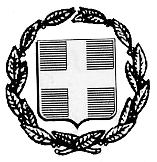 Ελληνική ΔημοκρατίαΝομός ΑττικήςΔήμος ΛαυρεωτικήςΔ/νση: ΤΕΧΝΙΚΩΝ ΥΠΗΡΕΣΙΩΝΠΕΡΙΒΑΛΛΟΝΤΟΣ & ΠΟΛΕΟΔΟΜΙΑΣΤμήμα: Μελετών & Έργων Ταχ. Κουντουριώτη 1, ΛαύριοΤαχ. Κώδικας: 195 00, ΛαύριοΠληροφορίες: Σ. ΖερβουδάκηςΤηλ: 22993-20230Fax: 22990-67900 Κερατέα 01-03-2019Αρ. Πρωτ.:3338ΠΡΟΣ :  ΚΑΘΕ ΕΝΔΙΑΦΕΡΟΜΕΝΟ.ΟΜΑΔΑΚΑΤΗΓΟΡΙΑΕΙΔΟΣΑΓΑΝΤΙΑΔΕΡΜΑΤΟΠΑΝΙΝΑΕΛΑΣΤΙΚΑ ΜΙΑΣ ΧΡΗΣΗΣΑΠΟ ΝΙΤΡΙΛΙΟΒΚΡΑΝΗΓΥΑΛΙΑΜΑΣΚΕΣ ΠΡΟΣΤΑΣΙΑΣ ΟΦΘΑΛΜΩΝΠΡΟΣΤΑΣΙΑ ΑΠΟ ΗΛ. ΑΚΤΙΝΟΒΟΛΙΑΜΆΣΚΑ ΓΙΑ ΗΛΕΚΤΡΟΣΥΓΚΟΛΛΗΤΈΣΓΠΡΟΣΤΑΣΙΑ ΑΝΑΠΝΟΗΣΦΙΛΤΡΟΜΑΣΚΑ Ρ1ΔΠΡΟΣΤΑΤΕΥΤΙΚΗ ΕΝΔΥΜΑΣΙΑΑΝΑΚΛΑΣΤΙΚΑ ΓΙΛΕΚΑΕΥΠΟΔΗΜΑΤΑΑΡΒΥΛΑ ΑΣΦΑΛΕΙΑΣΓΑΛΟΤΣΕΣΣΤΑΛΛΑ ΜΕΣΑ ΠΡΟΣΤΑΣΙΑΣΜΠΟΥΦΑΝΟ Συντάξας - Τεχνικός ΑσφαλείαςΔήμου ΛαυρεωτικήςΣταύρος Εμ. ΖερβουδάκηςΔιπλ. Μηχανολόγος ΜηχανικόςMsc. Περιβ. Σχεδ. Έργων Υποδομής